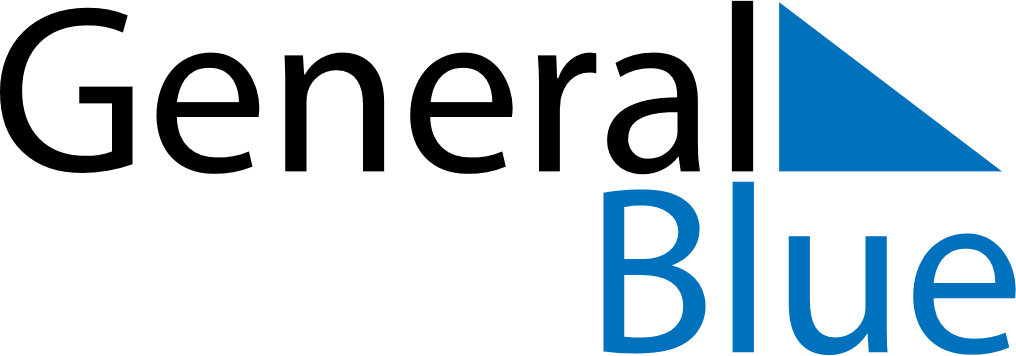 October 2027October 2027October 2027October 2027NicaraguaNicaraguaNicaraguaSundayMondayTuesdayWednesdayThursdayFridayFridaySaturday112345678891011121314151516Indigenous Resistance Day1718192021222223242526272829293031